Раздел 6. СОЦИАЛЬНЫЕ ОТНОШЕНИЯ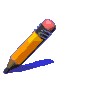       Задание 6.1.  Выбери верный ответ.1. Понятие, обозначающее группу — структурную единицу общества:а) каста;	в) страта;б) сословие;	г) титул.2. Совокупность социальных групп и социальных институтов общества и их             взаимодействие между собой называется:а) социальная мобильность;б) социальная дифференциация; в) социальная структура;г)социализация.3. К признакам, определяющим социально-экономический статус человека в обществе не относится:а) возраст;	в) отношение к власти;б) доход;	г) престижность профессииПриписываемым социальным статусом является:а) возраст;	в) образование;б) доход;	г) гражданство.5. Маргинальность (от позднелат. marginalis — находящийся на  краю) — социологическое понятие, обозначающее промежуточность положения человека между какими-либо социальными группами. Приведите примеры маргинальности: ________________________________________________________________________________6. Люмпен-пролетариат (от нем. Lumpen — лохмотья) — термин введен К. Марксом для обозначения низших слоев пролетариата. Позднее «люмпенами» стали называться деклассированные слои населения (__________________________________________________.). 7. Начальник сборочного цеха назначен главным инженером машиностроительного завода. Это пример:а) горизонтальной мобильности;б) вертикальной нисходящей мобильности;в) вертикальной восходящей мобильности;г) географической мобильности.8. Примером горизонтальной социальной мобильности является:а) крещение князя Владимира I;б) свержение с престола императора Петра III;в) назначение наследником престола цесаревича Николая;г) добровольная отставка Б.Н. Ельцина с поста Президента РФ.9. Верны ли следующие суждения о семье и браке?А. Брак — социальный институт, регулирующий отношения только между супругами.Б. Семья — социальный институт, регулирующий отношения только между родителями и детьми.Верно только А;	3) верны оба суждения;верно только Б;	4) оба суждения неверны.10. Современная семья, как правило, бывает:а) многопоколенная;	в) неполная;б) расширенная;	г) нуклеарная.Задание 6. 2. Завершите схему «Социальная мобильность»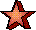 Задание 6. 3. Установите соответствие между понятиями и определениями.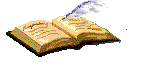 Задание 6.4. Социальный статус человека определяют различные природные и социальные признаки. Подумайте, какие приведенные ниже признаки будут определять приписываемые, а какие приобретаемые статусы. Запишите их в таблицу.возраст; 2) пол; 3) профессия; 4) образование; 5) раса; 6) доход; 7) национальность; 8) отношение к браку; 9) гражданство; 10) происхождение.Задание 6. 5.  Ниже приведены имена людей, известных тем, что они сумели подняться на вершину социальной лестницы с относительно низких стартовых позиций. Определите, какими каналами социальной мобильности они воспользовались, и заполните таблицу.А) В.В. Путин Б) М.В. Ломоносов; В) София Фредерика Августа Ангальт-Цербстская (Екатерина II); Г) Г.К. Жуков; Д) Р.А. Абрамович.1) Собственность; 2) семья; 3) церковь; 4) образование; 5) армия.Ответы присылать по электронной почте: oleg.russkikh.70@mail.ruПонятияОпределенияСоциальный статус.Социальнаястратификация.Социальная роль.Социальнаямобильность.Семья.Расположение социальных слоев (групп)
сверху вниз в зависимости от уровня доходов,
образования, престижа, объема власти.Определенная позиция индивида в социальной структуре общества, связанная с другими позициями через систему прав и обязанностей.Совокупность перемещений людей из группы в группу, связанная с изменением социального статуса.Основанная на браке или кровном родстве малая группа, члены которой связаны общностью быта, взаимной помощью, моральной и правовой ответственностью.Манера или способ поведения человека,
связанные с его социальным статусом.Социальный статусСоциальный статусПриписываемыйДостигаемый